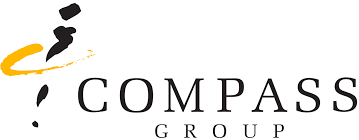 ATW/PTW No:Abseil and Rope Access Method Statement ChecklistAbseil and Rope Access Method Statement ChecklistAbseil and Rope Access Method Statement ChecklistSite Name:Task Description:Area Location:ItemYesN/ANotes1. Maximum working height2. Rope type/number, descent equipment and rope protectors specified3. Fixed anchorage points to be usedDate of last certification_____________4. Temporary anchorage equipment to be usedDate of last certification_____________5. Exact training requirements specified e.g. IRATA6. Type of equipment to be used during descent7. Type of task/activity to be undertaken during descent8. Method of prevention of falling objects9. Detailed list of PPE10. Exact type and standard of harnesses 11. Method of barriering off area below descent12. Traffic management measures/plan13. Requirement for isolation of RF equipment, electrical or mechanical services14. Emergency response procedures15. Communication methods16. Work near open water17. Bad weather parameters specified